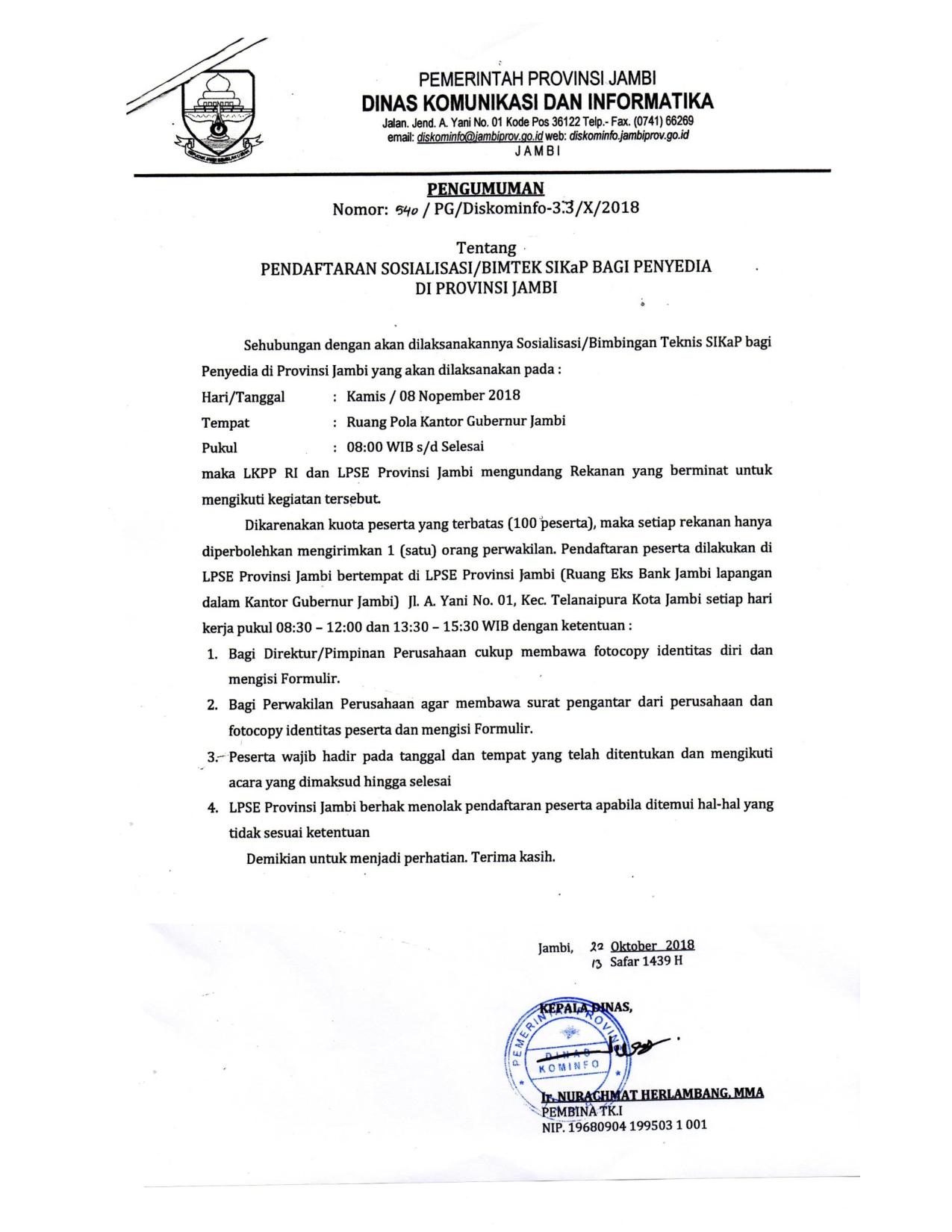 FORMULIR PENDAFTARANBIMBINGAN TEKNIS SiKAP BAGI PENYEDIALPSE PROVINSI JAMBI TAHUN 2018Persyaratan :Foto Copy KTPMengisi Formulir Pendaftaran dengan lengkapSurat Pengantar dari perusahaan (bila peserta merupakan perwakilan)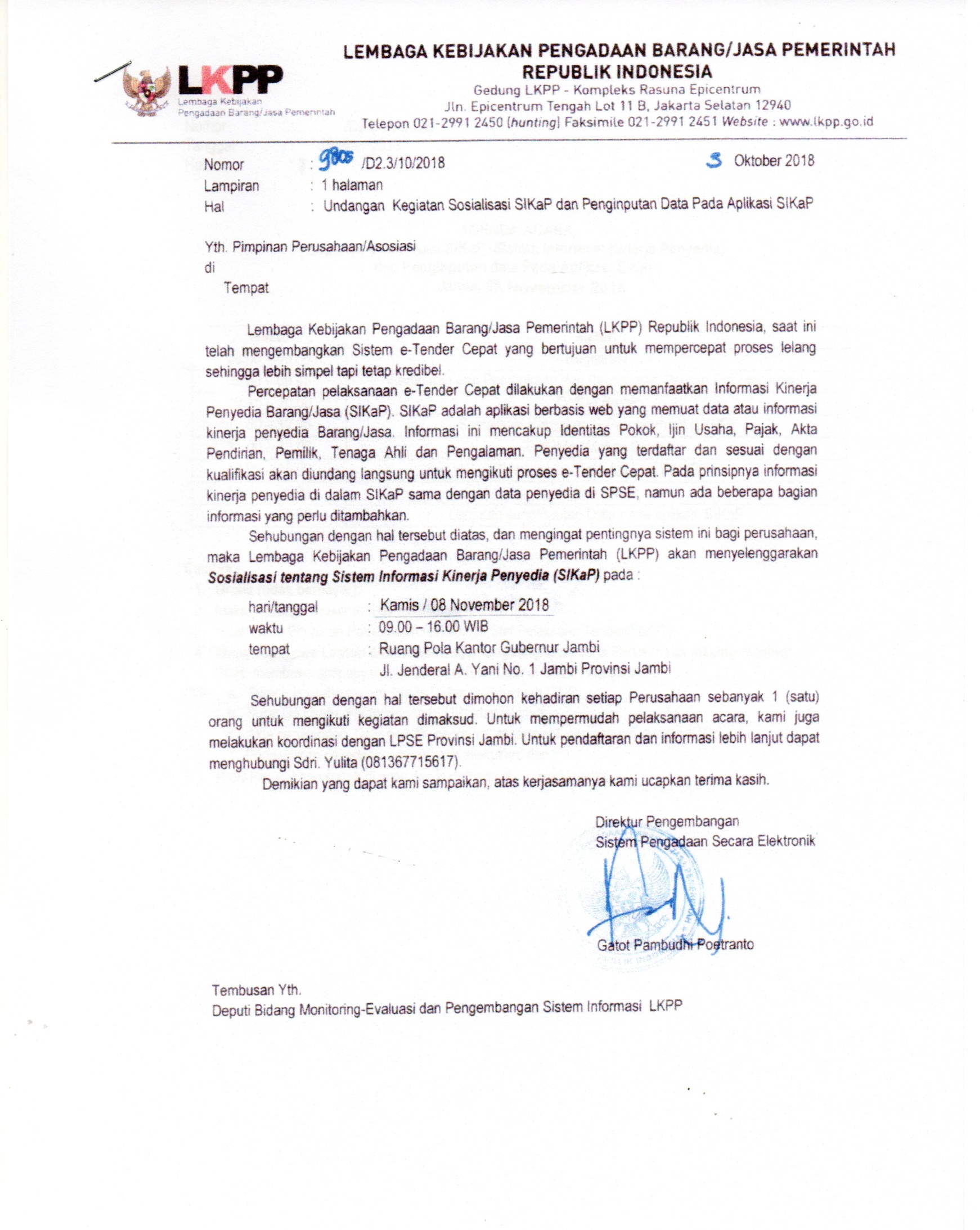 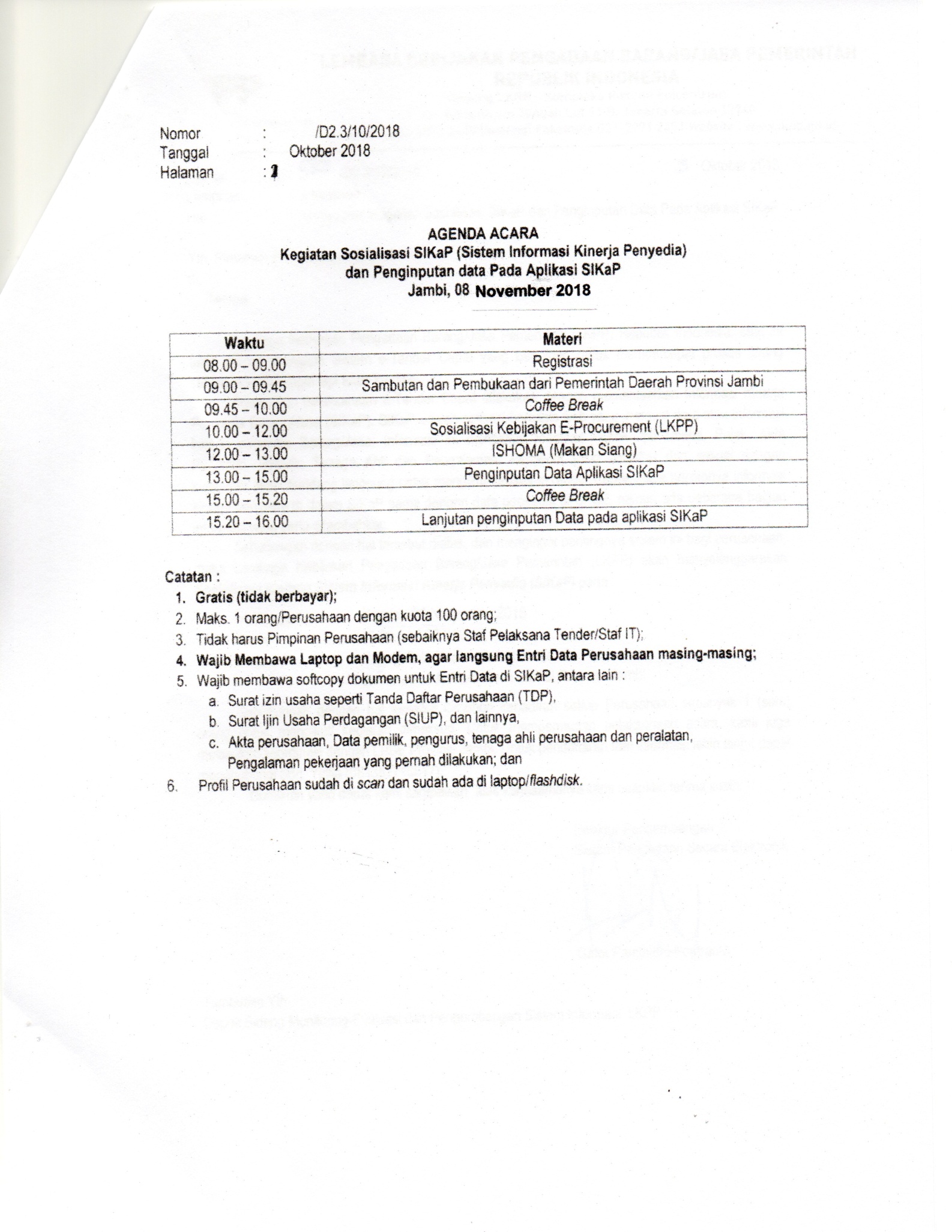 NAMA:TEMPAT / TANGGAL LAHIR:NIK:ALAMAT:Rt.:                                Rw.:Kel. :Kec. :NO. KONTAK (WA):E-MAIL PRIBADI:PERUSAHAAN:ALAMAT PERUSAHAAN:Rt.:                                Rw.:Kel. :Kec. :